WIPO General AssemblyForty-Fourth (23rd Extraordinary) SessionGeneva, December 10 to 12, 2013REPORT ON THE WORK OF THE STANDING COMMITTEE ON COPYRIGHT AND RELATED RIGHTSprepared by the Secretariat	The Assemblies of the Member States of WIPO and of the Unions administered by it, each as far as it is concerned, decided on October 2, 2013, that an extraordinary session be convened in December 2013 in order to conclude deliberations on, inter alia, the agenda item related to “Matters Relating to the Standing Committee on Copyright and Related Rights (SCCR)”.	At subsequent consultations conducted by the Chair of the General Assembly with Member States, it was agreed to submit the following draft decision for the approval of the WIPO General Assembly.	The WIPO General Assembly:(i)	takes note of the information contained in document WO/GA/43/13; (ii)	takes note of the statements made by delegations at the forty-third and forty-fourth sessions of the WIPO General Assembly in 2013;  and(iii)	requests the Standing Committee on Copyright and Related Rights to continue its work regarding the issues reported on in that document.[End of document]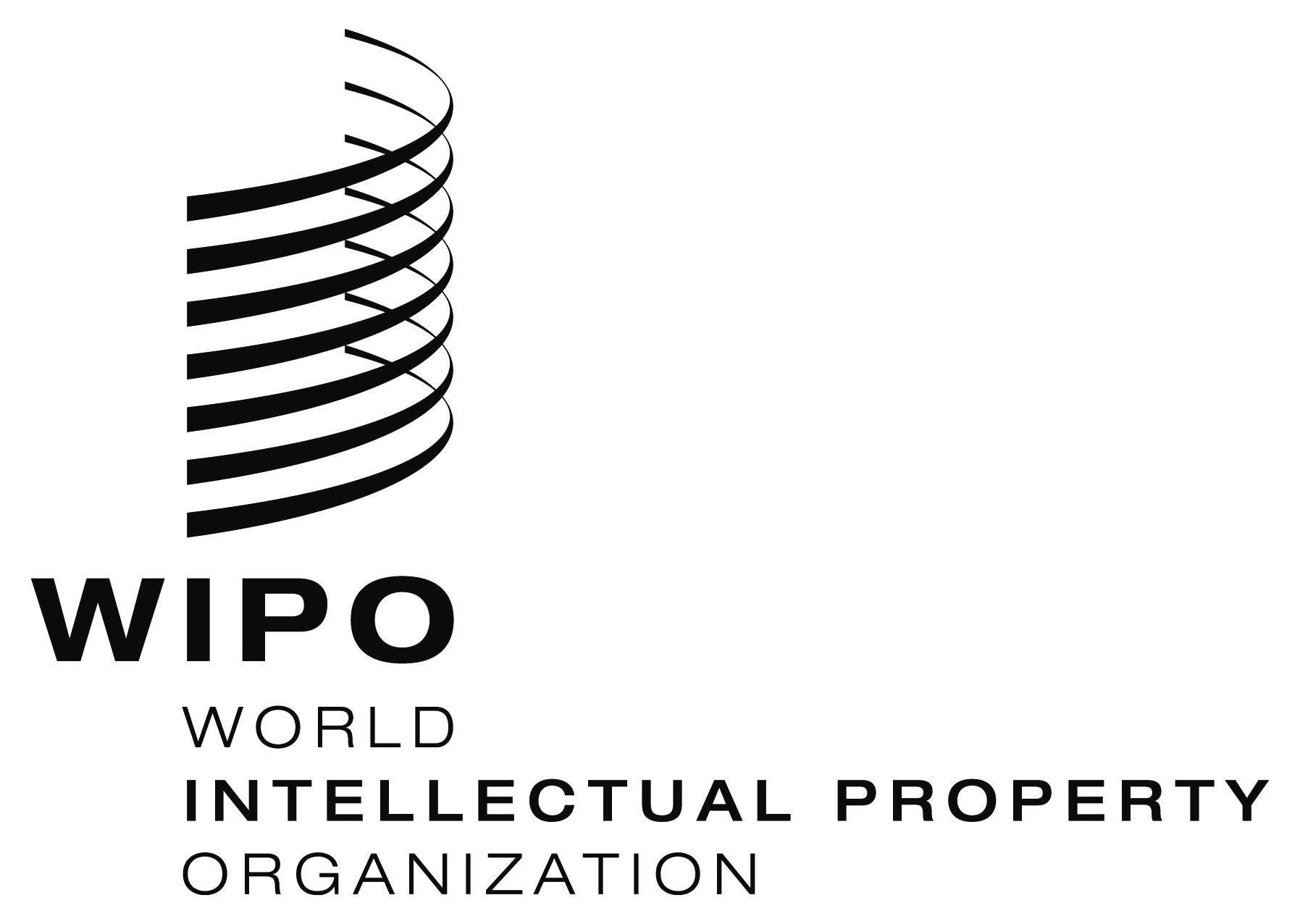 EWO/GA/44/4    WO/GA/44/4    WO/GA/44/4    ORIGINAL:  EnglishORIGINAL:  EnglishORIGINAL:  EnglishDATE:  November 29, 2013DATE:  November 29, 2013DATE:  November 29, 2013